Conférence du 20 septembre 202309.00	Accueil : Une journée sous le format suivant en ciblant uniquement vaccins. 09.30 	Introduction de la journée (direction INRAE et SIMV)Dispositifs de partenariat proposés par l’INRAE et le Carnot France Futur Elevage aux industriels (DPTI INRAE et Carnot F2E)État des lieux : Présentation de l’Observatoire de la vaccination du SIMV (AD SIMV)- Perspectives d’échangePause12.00	Présentation Méthodes générique de vaccination proposées par l’INRAE utilisables en santé des élevages et en aquaculture. Trois cas opérationnels INRAE état des lieux - avis des industriels : Grippe aviaire, PPA, Aquaculture. Perspectives de coopération entre les industriels et INRAE13.00 Déjeuner – échanges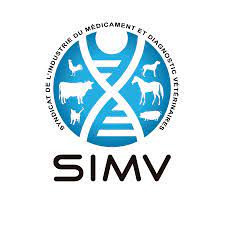 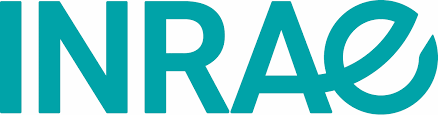 